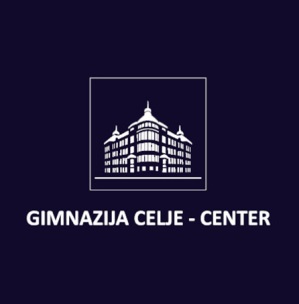 Priloga 4PREDŠOLSKA VZGOJAIZPITNI NASTOPI – 4. PREDMET POKLICNE MATUREŠOLSKO LETO 2023/244. LETNIKIME IN PRIIMEK KANDIDATA/KANDIDATKE:VRTEC:ODDELEK:IME IN PRIIMEK MENTORJA/MENTORICE:IME IN PRIIMEK RAVNATELJA/RAVNATELJICE:										ŽIGTEMATSKI SKLOP:TEMATSKI SKLOP:TEMA:TEMA:TEMA:PODROČJA DEJAVNOSTI:PODROČJA DEJAVNOSTI:STAROSTNO OBDOBJE:STAROSTNO OBDOBJE:STAROST OTROK:GLOBALNI CILJI: GLOBALNI CILJI: GLOBALNI CILJI: GLOBALNI CILJI: GLOBALNI CILJI: GLOBALNI CILJI: GLOBALNI CILJI: GLOBALNI CILJI: GLOBALNI CILJI: GLOBALNI CILJI: KURIKULARNA NAČELA:KURIKULARNA NAČELA:KURIKULARNA NAČELA:KURIKULARNA NAČELA:KURIKULARNA NAČELA:KURIKULARNA NAČELA:KURIKULARNA NAČELA:KURIKULARNA NAČELA:KURIKULARNA NAČELA:KURIKULARNA NAČELA:OPIS DEJAVNOSTICILJICILJIOBLIKEMETODEMETODEDIDAKTIČNA NAČELADIDAKTIČNA NAČELAPRIPOMOČKIPRIPOMOČKI1. dejavnost:2. dejavnost:3. dejavnost:EVALVACIJA:EVALVACIJA:EVALVACIJA:EVALVACIJA:EVALVACIJA:EVALVACIJA:EVALVACIJA:EVALVACIJA:EVALVACIJA:EVALVACIJA: